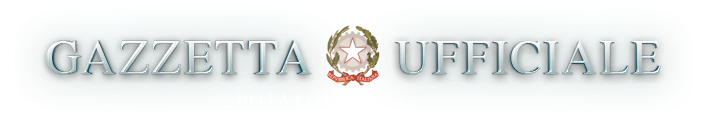 DECRETO-LEGGE 18 maggio 2021, n. 65  Misure urgenti relative  all'emergenza  epidemiologica  da  COVID-19.(21G00078) (GU n.117 del 18-5-2021)  Vigente al: 18-5-2021                     IL PRESIDENTE DELLA REPUBBLICA   Visti gli articoli 77 e 87 della Costituzione;   Visti  gli  articoli  32  e  117,  secondo  e  terzo  comma,  dellaCostituzione;   Visto l'articolo 16 della Costituzione,  che  consente  limitazionidella liberta' di circolazione per ragioni sanitarie;   Visto il decreto-legge  25  marzo  2020,  n.  19,  convertito,  conmodificazioni, dalla legge 22 maggio 2020, n.  35,  recante:  «Misureurgenti per fronteggiare l'emergenza epidemiologica da COVID-19»;   Visto il decreto-legge 16  maggio  2020,  n.  33,  convertito,  conmodificazioni, dalla legge 14 luglio 2020, n. 74, recante: «Ulteriorimisure  urgenti  per  fronteggiare  l'emergenza   epidemiologica   daCOVID-19»;   Visto, in particolare, l'articolo 1, comma 16-septies,  del  citatodecreto-legge n. 33 del 2020, che definisce alla lettera a)  la  Zonabianca, alla lettera b) la Zona arancione, alla lettera  c)  la  Zonarossa e alla lettera d) la Zona gialla;   Visto il decreto-legge 1° aprile  2021,  n.  44,  recante:  «Misureurgenti per il contenimento dell'epidemia da COVID-19, in materia  divaccinazioni anti SARS-CoV-2, di giustizia e di concorsi pubblici»;   Visto il decreto-legge 22 aprile  2021,  n.  52,  recante:  «Misureurgenti per la graduale ripresa delle attivita' economiche e  socialinel  rispetto  delle  esigenze  di  contenimento   della   diffusionedell'epidemia da COVID-19»;   Viste le delibere del Consiglio dei ministri del 31  gennaio  2020,del 29 luglio 2020, del 7 ottobre 2020, del 13 gennaio 2021 e del  21aprile 2021, con le quali e' stato dichiarato e prorogato lo stato diemergenza sul territorio  nazionale  relativo  al  rischio  sanitarioconnesso all'insorgenza  di  patologie  derivanti  da  agenti  viralitrasmissibili;   Vista la dichiarazione dell'Organizzazione mondiale  della  sanita'dell'11 marzo 2020, con la quale  l'epidemia  da  COVID-19  e'  statavalutata  come  «pandemia»   in   considerazione   dei   livelli   didiffusivita' e gravita' raggiunti a livello globale;   Ritenuta la straordinaria necessita'  e  urgenza  di  integrare  ilquadro delle vigenti  misure  di  contenimento  alla  diffusione  delpredetto  virus,  prevedendo  la  graduale  ripresa  delle  attivita'economiche e sociali, nel rispetto  delle  esigenze  di  contenimentodella diffusione dell'epidemia da COVID-19;   Considerato l'avviso espresso dal Comitato  tecnico-scientifico  dicui all'ordinanza del Capo del Dipartimento della protezione civile 3febbraio 2020, n. 630, e successive modificazioni, nella riunione del12 maggio 2021;   Vista la deliberazione del Consiglio dei ministri,  adottata  nellariunione del 17 maggio 2021;   Sulla proposta del Presidente del  Consiglio  dei  ministri  e  delMinistro della salute;                                 Emana                      il seguente decreto-legge:                                Art. 1                     Limiti orari agli spostamenti   1. Dalla data di entrata in vigore del presente decreto e fino al 6giugno 2021, in zona gialla, i limiti orari agli spostamenti  di  cuiai  provvedimenti  adottati  in  attuazione   dell'articolo   2   deldecreto-legge 25 marzo 2020, n. 19,  convertito,  con  modificazioni,dalla legge 22 maggio 2020, n. 35, hanno  inizio  alle  ore  23:00  eterminano alle ore  5:00  del  giorno  successivo,  fatti  salvi  glispostamenti motivati da comprovate esigenze lavorative, da situazionidi necessita' ovvero per motivi di salute.   2. Dal 7 giugno al 20 giugno 2021, in zona gialla, i  limiti  orariagli spostamenti di cui al comma 1 hanno  inizio  alle  ore  24:00  eterminano alle ore 5:00 del giorno successivo.   3. Con ordinanza del Ministro della salute possono essere stabilitilimiti orari agli spostamenti diversi da quelli di cui ai commi 1 e 2per eventi di particolare rilevanza.   4. Dal 21 giugno 2021, in zona  gialla,  cessano  di  applicarsi  ilimiti orari agli spostamenti previsti dai provvedimenti adottati  inattuazione dell'articolo 2 del decreto-legge n.  19  del  2020,  comerideterminati dal presente articolo.   5. Nelle  zone  bianche  non  si  applicano  i  limiti  orari  aglispostamenti di cui al presente articolo.                                Art. 2                 Attivita' dei servizi di ristorazione   1. Dal 1° giugno 2021, in zona gialla, le attivita' dei servizi  diristorazione, svolte da qualsiasi esercizio, sono  consentite,  ancheal chiuso, nel rispetto dei limiti  orari  agli  spostamenti  di  cuiall'articolo 1, nonche' di protocolli e linee guida adottati ai sensidell'articolo 1, comma 14, del decreto-legge 16 maggio 2020,  n.  33,convertito, con modificazioni, dalla legge 14 luglio 2020, n. 74.                                Art. 3                   Attivita' commerciali all'interno                    di mercati e centri commerciali   1. Dal 22 maggio 2021, in zona gialla, le attivita' degli  esercizicommerciali  presenti  all'interno   dei   mercati   e   dei   centricommerciali,  gallerie  commerciali,  parchi  commerciali   e   altrestrutture ad essi assimilabili possono  svolgersi  anche  nei  giornifestivi e prefestivi  nel  rispetto  di  protocolli  e  linee  guida,adottati ai sensi dell'articolo 1, comma 14, del decreto-legge n.  33del 2020.                                Art. 4         Palestre, piscine, centri natatori e centri benessere   1. Dal 24 maggio 2021, in zona gialla,  le  attivita'  di  palestresono consentite in conformita'  ai  protocolli  e  alle  linee  guidaadottati dalla Presidenza del Consiglio dei ministri  -  Dipartimentoper lo sport, sentita la Federazione medico sportiva italiana (FMSI),sulla base di criteri definiti dal  Comitato  tecnico-scientifico,  acondizione  che   sia   assicurato   il   rispetto   della   distanzainterpersonale di almeno due metri e che i  locali  siano  dotati  diadeguati sistemi di ricambio dell'aria, senza ricircolo.   2. Dal 1° luglio 2021, in zona gialla, sono consentite le attivita'di piscine e centri natatori anche in impianti coperti in conformita'ai protocolli e  alle  linee  guida  adottati  dalla  Presidenza  delConsiglio  dei  ministri  -  Dipartimento  dello  sport,  sentita  laFederazione medico sportiva italiana (FMSI), sulla  base  di  criteridefiniti dal  Comitato  tecnico-scientifico,  fermo  restando  quantoprevisto dall'articolo 6 del decreto-legge 22 aprile 2021, n. 52.   3. Dal 1° luglio 2021, in zona gialla, sono consentite le attivita'dei centri benessere in conformita'  alle  linee  guida  adottate  aisensi dell'articolo 1, comma 14, del decreto-legge n. 33 del 2020.                                Art. 5                  Eventi sportivi aperti al pubblico   1. In zona gialla, dal 1° giugno 2021 all'aperto e  dal  1°  luglio2021 anche al chiuso, e' consentita la  presenza  di  pubblico  ancheagli eventi e alle competizioni sportive diversi  da  quelli  di  cuiall'articolo 5 del decreto-legge n. 52 del 2021,  esclusivamente  conposti a sedere preassegnati e a  condizione  che  sia  assicurato  ilrispetto della distanza interpersonale di almeno un metro sia per glispettatori  che  non  siano  abitualmente  conviventi,  sia  per   ilpersonale. La capienza consentita non puo' essere superiore al 25 percento di quella massima autorizzata e, comunque, il numero massimo dispettatori non puo' essere superiore a 1.000 per impianti  all'apertoe a 500 per impianti al chiuso. Le  attivita'  devono  svolgersi  nelrispetto delle linee guida adottate dalla  Presidenza  del  Consigliodei ministri - Dipartimento per  lo  sport,  sentita  la  Federazionemedico sportiva italiana (FMSI), sulla base di criteri  definiti  dalComitato tecnico-scientifico. Quando non e' possibile  assicurare  ilrispetto delle condizioni di cui al presente articolo, gli  eventi  ele competizioni sportive si svolgono senza la presenza di pubblico.                                Art. 6                  Impianti nei comprensori sciistici   1. Dal 22 maggio 2021, in zona gialla, e' consentita la  riaperturadegli impianti nei comprensori sciistici, nel  rispetto  linee  guidaadottate ai sensi dell'articolo 1, comma 14, del decreto-legge n.  33del 2020.                                Art. 7                    Attivita' di sale giochi, sale                    scommesse, sale bingo e casino'   1. Dal 1° luglio 2021, in zona gialla, sono consentite le attivita'di sale giochi, sale scommesse, sale bingo e casino', anche se svolteall'interno di locali adibiti ad attivita' differente,  nel  rispettodi protocolli e linee guida adottati ai sensi dell'articolo 1,  comma14, del decreto-legge n. 33 del 2020.                                Art. 8                   Parchi tematici e di divertimento   1. Dal 15 giugno 2021, in zona gialla, sono consentite le attivita'dei parchi tematici e di divertimento, nel rispetto di  protocolli  elinee  guida  adottati  ai  sensi  dell'articolo  1,  comma  14,  deldecreto-legge n. 33 del 2020.                                Art. 9                   Centri culturali, centri sociali                    e ricreativi, feste e cerimonie   1. Dal 1° luglio 2021, in zona gialla, sono consentite le attivita'dei  centri  culturali,  centri  sociali  e  centri  ricreativi,  nelrispetto di protocolli e linee guida adottati ai sensi  dell'articolo1, comma 14, del decreto-legge n. 33 del 2020.   2. Dal 15 giugno 2021, in zona gialla,  sono  consentite  le  festeconseguenti alle cerimonie civili o religiose, anche al  chiuso,  nelrispetto di protocolli e linee guida adottati ai sensi  dell'articolo1, comma 14, del decreto-legge n. 33 del 2020 e con  la  prescrizioneche i partecipanti siano muniti di  una  delle  certificazioni  verdiCOVID-19 di cui all'articolo 9 del decreto-legge n. 52 del 2021.                                Art. 10                          Corsi di formazione   1. Dal 1° luglio 2021,  in  zona  gialla,  i  corsi  di  formazionepubblici e privati possono svolgersi anche in presenza, nel  rispettodi protocolli e linee guida adottati ai sensi dell'articolo 1,  comma14, del decreto-legge n. 33 del 2020.                                Art. 11             Musei e altri istituti e luoghi della cultura   1. In zona gialla, il servizio di apertura al pubblico dei musei  edegli altri istituti e luoghi della cultura di cui  all'articolo  101del codice dei beni culturali e del  paesaggio,  di  cui  al  decretolegislativo 22 gennaio 2004, n. 42, e' assicurato  a  condizione  chedetti istituti e luoghi,  tenendo  conto  delle  dimensioni  e  dellecaratteristiche dei locali aperti al pubblico, nonche' dei flussi  divisitatori,  garantiscano  modalita'  di  fruizione  contingentata  ocomunque tali da evitare assembramenti di persone e da consentire chei visitatori possano rispettare la distanza tra  loro  di  almeno  unmetro. Per gli istituti e i luoghi della cultura che  nell'anno  2019hanno registrato un numero di visitatori superiore a un  milione,  ilsabato e i giorni festivi il servizio e' assicurato a condizione  chel'ingresso sia stato prenotato on line o telefonicamente  con  almenoun giorno di anticipo. Resta sospesa l'efficacia  delle  disposizioniregolamentari di cui all'articolo 4, comma 2,  secondo  periodo,  deldecreto del Ministro per i beni culturali e  ambientali  11  dicembre1997, n. 507, che prevede il libero accesso a tutti gli istituti e ailuoghi della  cultura  statali  la  prima  domenica  del  mese.  Allemedesime condizioni di cui al presente articolo, sono altresi' aperteal pubblico le mostre.                                Art. 12                       Linee guida e protocolli   1. I protocolli e le linee guida di cui all'articolo 1,  comma  14,del decreto-legge n. 33 del  2020  sono  adottati  e  aggiornati  conordinanza del Ministro della  salute,  di  concerto  con  i  ministricompetenti per materia o d'intesa con la Conferenza delle  regioni  edelle province autonome.                                Art. 13                  Disposizioni in materia di scenari                       di rischio delle regioni   1.  All'articolo  1  del  decreto-legge  16  maggio  2020,  n.  33,convertito, con modificazioni, dalla legge 14  luglio  2020,  n.  74,sono apportate le seguenti modificazioni:     a) al comma 16-bis, secondo periodo, le parole: «in coerenza  conil documento in  materia  di  "Prevenzione  e  risposta  a  COVID-19:evoluzione della strategia e pianificazione nella fase di transizioneper il periodo autunno-invernale", di cui all'allegato 25 al  decretodel Presidente del  Consiglio  dei  ministri  del  3  novembre  2020,pubblicato nel supplemento ordinario alla Gazzetta Ufficiale  n.  275del 4 novembre 2020» sono soppresse;     b) al comma 16-bis, dopo  il  secondo  periodo,  e'  inserito  ilseguente: «Lo scenario e' parametrato all'incidenza dei  contagi  sulterritorio regionale ovvero all'incidenza dei contagi sul  territorioregionale unitamente alla percentuale di occupazione dei posti  lettoin area medica  e  in  terapia  intensiva  per  pazienti  COVID-19  edetermina la collocazione delle regioni in una delle zone individuatedal comma 16-septies del presente articolo.»;     c) al comma 16-bis, quarto periodo, le parole «in un  livello  dirischio o» sono soppresse;     d) al comma 16-ter, primo periodo, le parole «in  un  livello  dirischio  o  scenario»  sono  sostituite  dalle  seguenti:   «in   unoscenario»;     e) al comma 16-quater, le parole «in uno scenario almeno di  tipo2 e con un livello di rischio almeno moderato, ovvero in uno scenarioalmeno di tipo 3 e con un livello di rischio almeno moderato, ove nelrelativo territorio si manifesti un'incidenza settimanale dei contagisuperiore a 50 casi ogni  100.000  abitanti»  sono  sostituite  dalleseguenti: «in una delle zone di cui alle lettere  b),  c)  e  d)  delcomma 16-septies»;     f)  il   comma   16-quinquies   e'   sostituito   dal   seguente:«16-quinquies. Con ordinanza del Ministro della salute, le misure  dicui al comma 16-quater, previste per  le  regioni  che  si  collocanonella zona arancione di cui alla lettera  c)  del  comma  16-septies,sono applicate anche alle regioni che si collocano nella zona  gialladi cui alla lettera b) del medesimo comma, qualora gli indicatori  dicui al menzionato decreto del Ministro della salute  30  aprile  2020specificamente individuati con decreto  del  Ministro  della  salute,adottato d'intesa con la Conferenza permanente per i rapporti tra  loStato, le regioni e le province autonome, attestino per tali  regioniun livello di rischio alto.»;     g) al comma 16-sexies, le parole «in uno scenario di tipo 1 e conun livello di rischio basso, ove nel relativo territorio si manifestiuna incidenza settimanale dei contagi, per tre settimane consecutive,inferiore a 50 casi ogni  100.000  abitanti»  sono  sostituite  dalleseguenti: «nella zona  bianca  di  cui  alla  lettera  a)  del  comma16-septies»;     h) il comma 16-septies e' sostituito dal  seguente:  «16-septies.Sono denominate:       a) "Zona bianca": le  regioni  nei  cui  territori  l'incidenzasettimanale dei contagi e' inferiore a 50 casi ogni 100.000  abitantiper tre settimane consecutive;       b)   "Zona   gialla":   le   regioni    nei    cui    territorialternativamente:         1) l'incidenza settimanale dei contagi e' pari o superiore  a50 e inferiore a 150 casi ogni 100.000 abitanti;         2) l'incidenza settimanale dei casi e' pari o superiore a 150e inferiore a 250 casi ogni 100.000 abitanti e si verifica una  delledue seguenti condizioni:           2.1) il tasso di occupazione dei posti letto in area medicaper pazienti COVID-19 e' uguale o inferiore al 30 per cento;           2.2) il tasso di occupazione dei  posti  letto  in  terapiaintensiva per pazienti COVID-19 e'  uguale  o  inferiore  al  20  percento;       c) "Zona arancione": le regioni nei cui  territori  l'incidenzasettimanale dei contagi e' pari o superiore a 150 e inferiore  a  250casi  ogni  100.000  abitanti,  salvo  che  ricorrano  le  condizioniindicate nelle lettere b) e d) del presente comma;       d) "Zona rossa": le regioni nei cui territori alternativamente:         1) l'incidenza settimanale dei contagi e' pari o superiore  a250 casi ogni 100.000 abitanti;         2) l'incidenza settimanale dei contagi e' pari o superiore  a150 e inferiore a 250 casi ogni  100.000  abitanti  e  si  verificanoentrambe le seguenti condizioni:           2.1) il tasso di occupazione dei posti letto in area medicaper pazienti COVID-19 e' superiore al 40 per cento;           2.2) il tasso di occupazione dei  posti  letto  in  terapiaintensiva per pazienti COVID-19 e' superiore al 30 per cento.».   2. Fino al 16 giugno 2021 il monitoraggio dei  dati  epidemiologicie'  effettuato  sulla  base  delle  disposizioni  di   cui   di   cuiall'articolo 1 del decreto-legge n. 33 del  2020  vigenti  al  giornoantecedente all'entrata in vigore del presente decreto, nonche' delledisposizioni di cui al comma 1 del presente articolo.  All'esito  delmonitoraggio effettuato sulla base dei due sistemi di accertamento dicui al primo periodo, ai fini dell'ordinanza di  cui  all'articolo  1del decreto-legge n. 33 del 2020, in caso di discordanza  le  regionisono collocate nella zona corrispondente allo scenario inferiore.                                Art. 14            Disposizioni in materia di rilascio e validita'                  delle certificazioni verdi COVID-19   1.  La  certificazione  verde   COVID-19,   rilasciata   ai   sensidell'articolo 9, comma 3, del decreto-legge 22 aprile 2021, n. 52, havalidita' di  nove  mesi  dalla  data  del  completamento  del  ciclovaccinale.   2. La certificazione verde COVID-19 di cui all'articolo 9, comma 3,del decreto-legge n. 52 del 2021 e' rilasciata anche  contestualmentealla somministrazione della prima dose di vaccino e ha validita'  dalquindicesimo giorno successivo alla somministrazione fino  alla  dataprevista per il completamento del ciclo vaccinale.                                Art. 15                               Sanzioni   1. La violazione delle disposizioni di cui agli articoli 1,  2,  3,4, 5, 6, 7, 8, 9 e 10 e' sanzionata  ai  sensi  dell'articolo  4  deldecreto-legge  n.  19  del  2020.   Resta   fermo   quanto   previstodall'articolo 2, comma 2-bis, del decreto-legge n. 33 del 2020.                                Art. 16                     Disposizioni di coordinamento   1. Fatto salvo quanto diversamente disposto dal  presente  decreto,fino al 31 luglio 2021, continuano ad applicarsi le misure di cui  alprovvedimento  adottato  in  data  2  marzo   2021,   in   attuazionedell'articolo 2, comma 1, del decreto-legge 25  marzo  2020,  n.  19,convertito, con modificazioni, dalla legge 22 maggio 2020, n. 35.   2. Resta fermo, per quanto non  modificato  dal  presente  decreto,quanto previsto dal decreto-legge 22 aprile 2021, n. 52.                                Art. 17                           Entrata in vigore   1. Il presente decreto entra in vigore il giorno stesso  della  suapubblicazione nella Gazzetta Ufficiale della  Repubblica  italiana  esara' presentato alle Camere per la conversione in legge.   Il presente decreto, munito del sigillo dello Stato, sara' inseritonella  Raccolta  ufficiale  degli  atti  normativi  della  Repubblicaitaliana. E' fatto obbligo a chiunque spetti di osservarlo e di farloosservare.     Dato a Roma, addi' 18 maggio 2021                              MATTARELLA                                 Draghi, Presidente del Consiglio  dei                                ministri                                 Speranza, Ministro della salute Visto, il Guardasigilli: Cartabia 